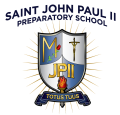 JPII Middle School is attending a one-day retreat that focuses on personal holiness and vocations.Focus 11 is a Vocation Awareness Event sponsored by the Archdiocese of St. Louis designed to strengthen Catholic Identity and help foster personal awareness of God's plan for 6th, 7th, and 8th grade students.  Studies indicate that most priests, consecrated, and religious persons first thought about their vocation around age 11.   Focus 11 is a one-day retreat hosted by Fr. Chris Martin and Fr. Brian Fallon of the Archdiocesan Office of Vocations. Focus 11 takes place at the Skip Viragh Center for Visual Arts on the campus of Chaminade College Prep. on Thursday, Feb. 8 from 9 a.m. to 2 p.m.  Carpool drivers (10!) are needed to drop off at Chaminade (leaving JPII at 8:20) and pick up at Chaminade at 2:15 p.m. (returning to JPII at 2:45).Focus 11 Highlights include:Holy Mass for VocationsTalks by Fr. Chris Martin and Fr. Brian FallonPraise and Worship Music with Adam BitterOpportunities to visit with priests, seminarians, and religious sistersActivities to encourage students to consider their unique call to holinessAdoration and quiet time to recommit to personal holiness and consider a possible vocation to the priesthood or religious lifeKids leave this retreat on fire for their faith!  This is a school-sponsored activity on a school day.  It is not optional—on the contrary, it is time very well spent!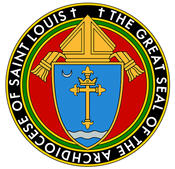 